Kaustisen Pohjan-Veikot
Ampumajaosto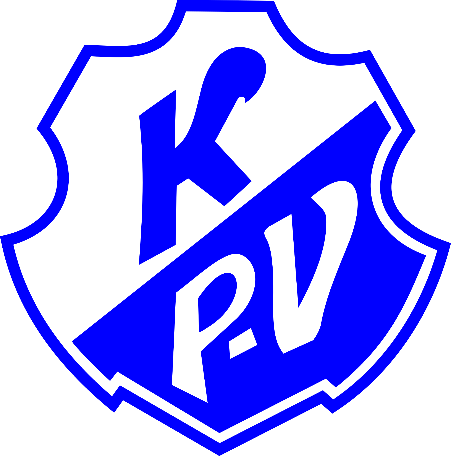 KILPAILUKUTSUKANSALLISEN TRAPIN AM-KILPAILUTKaustisen Pohjan-Veikot ry järjestää Kansallisen trapin AM-kilpailut Kruupakan ampumaradalla la 1.8.2020 klo 10.00 alkaen osoitteessa: Ampumaradantie 3, KaustinenSarjat: Y15, Y17, M20, Y, Y50, Y60, Y70, N20, N, LV1, LV2, LV3 + joukkuesarjatOsanottomaksu: Yksilöt 35 €/laji, joukkue 25 €/sarjaOsanottomaksut maksetaan Kaustisen Pohjan-Veikkojen tilille: FI98 5124 0410 0000 38    viitenumerolla 1258 tai kilpailupaikalla käteisellä tai pankkikortillaIlmoittautuminen: 30.7.2020 mennessä sähköpostiin: veikot@kaustinen.fi . Ilmoittautumisen yhteydessä ilmoita sarja, sportti-id ja nimi,jälki-ilmoittautuminen kisapaikalla myös mahdollista.Kilpailupaikalla on kahvio!Tiedustelut: Erkki Kaustinen, 0400-815 221Tervetuloa Kaustiselle!Koronarajoituksista johtuen yleisöllä ei ole pääsyä kilpailupaikalle. Välttämättömät valmentajat, para-ampujien avustajat ja media voivat tulla kilpailupaikalle.Kilpailupaikalla muistamme turva-etäisyydet muihin ihmisiin, huolehdimme käsien puhtaudesta ja noudatamme hyvää yskimishygieniaa. Jos tunnet pienintäkään flunssan oiretta, Älä tule paikalle.Kilpailijan varusteisiin ja välineisiin koskee vain kilpailija itse!